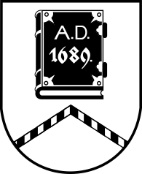 ALŪKSNES NOVADA PAŠVALDĪBAAPSTĀDĪJUMU AIZSARDZĪBAS KOMISIJASĒDE Nr. 625.03.2024. plkst. 13:00 izbraukuma sēdeDarba kārtībā:Par koku ciršanu Latgales ielas un Pils ielas sarkano līniju zonā, Alūksnē, Alūksnes novadā.Par koka ciršanu Brīvības ielas sarkano līniju zonā, Alūksnē, Alūksnes novadā.Par koka ciršanu nekustamajā īpašumā “Mācītājmuiža”, Veclaicenē, Veclaicenes pagastā, Alūksnes novadā.[..] [..] [..] [..] [..][..].Sēde no 4. līdz 9. jautājumam pasludināta par slēgtu, pamatojoties uz Pašvaldību likuma 27. panta ceturto daļu. Sēdes slēgtajā daļā tiks izskatīti fizisku personu iesniegumi par privātīpašumā augošu koku ciršanu.